                                                    PROGRAMA DE ESTUDIO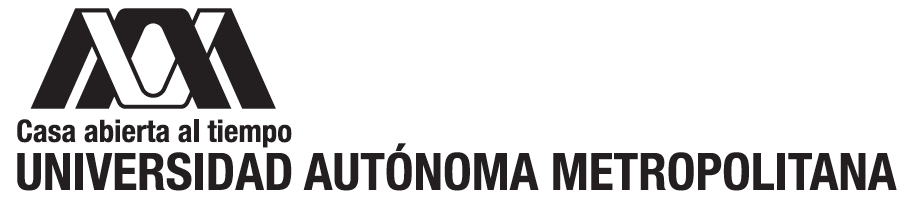 UNIDAD   LERMA 	     DIVISION CIENCIAS BIOLÓGICAS Y DE LA SALUD             1/3NOMBRE DEL PLAN    LICENCIATURA EN PSICOLOGÍA BIOMÉDICA   CLAVE         UNIDAD DE ENSEÑANZA–APRENDIZAJE	           CRED. 8  5331025            CLASIFICACIÓN DE TRASTORNOS MENTALES       TIPO OBL.H. TEOR. 2							    	           TRIM. 		     SERIACIÓN							  H. PRAC. 4           		            	   		           VI-IX